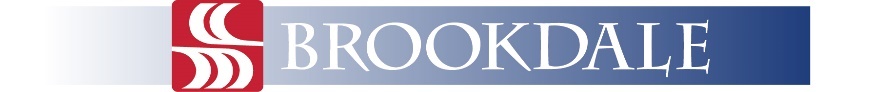 *Email form and send hard copy with signatures to pschuberth@brookdalecc.eduOriginator:Originator:Originator:Originator:Originator:Originator:Originator:PART I:  INSTITUTIONAL INFORMATIONPART I:  INSTITUTIONAL INFORMATIONPART I:  INSTITUTIONAL INFORMATIONPART I:  INSTITUTIONAL INFORMATIONPART I:  INSTITUTIONAL INFORMATIONPART I:  INSTITUTIONAL INFORMATIONPART I:  INSTITUTIONAL INFORMATIONInstitution:  Brookdale Community CollegeInstitution:  Brookdale Community CollegeInstitution:  Brookdale Community CollegeInstitution:  Brookdale Community CollegeDate Submitted:  Date Submitted:  Date Submitted:  PART II:  COURSE INFORMATIONPART II:  COURSE INFORMATIONPART II:  COURSE INFORMATIONPART II:  COURSE INFORMATIONPART II:  COURSE INFORMATIONPART II:  COURSE INFORMATIONPART II:  COURSE INFORMATIONCourse #:Course Title:Course Title:Credits:Credits:Lecture hrs:Lab hrs:NJCCC General Education course category request:  Select from below:NJCCC General Education course category request:  Select from below:NJCCC General Education course category request:  Select from below:INTEGRATED GOALSINTEGRATED GOALSINTEGRATED GOALSINTEGRATED GOALS Art, Music, Theater Communications Diversity History Humanities: Literature Art, Music, Theater Communications Diversity History Humanities: LiteratureHumanities: Philosophy/Religious  Studies Humanities: World Languages Mathematics Science Social Science Technology Course integrates ethical reasoning/action Course integrates information literacy Course integrates ethical reasoning/action Course integrates information literacy Course integrates ethical reasoning/action Course integrates information literacy Course integrates ethical reasoning/action Course integrates information literacyCourse TransferCourse TransferCourse TransferCourse TransferCourse TransferCourse TransferCourse TransferContact Director, Transfer Resources/Articulation ajankowski@brookdalecc.edu for a Transferability Study.Contact Director, Transfer Resources/Articulation ajankowski@brookdalecc.edu for a Transferability Study.Contact Director, Transfer Resources/Articulation ajankowski@brookdalecc.edu for a Transferability Study.Contact Director, Transfer Resources/Articulation ajankowski@brookdalecc.edu for a Transferability Study.Contact Director, Transfer Resources/Articulation ajankowski@brookdalecc.edu for a Transferability Study.Contact Director, Transfer Resources/Articulation ajankowski@brookdalecc.edu for a Transferability Study.Contact Director, Transfer Resources/Articulation ajankowski@brookdalecc.edu for a Transferability Study.Provide evidence of transferability as a General Education course to NJ colleges.Provide evidence of transferability as a General Education course to NJ colleges.Provide evidence of transferability as a General Education course to NJ colleges.Provide evidence of transferability as a General Education course to NJ colleges.Provide evidence of transferability as a General Education course to NJ colleges.Provide evidence of transferability as a General Education course to NJ colleges.Provide evidence of transferability as a General Education course to NJ colleges.Learning outcomesLearning outcomesLearning outcomesLearning outcomesLearning outcomesLearning outcomesLearning outcomesLearning Outcome(s) related to GE category requested:Learning Outcome(s) related to GE category requested:Learning Outcome(s) related to GE category requested:Learning Outcome(s) related to GE category requested:Learning Outcome(s) related to GE category requested:Learning Outcome(s) related to GE category requested:Learning Outcome(s) related to GE category requested:Describe how the above Learning Outcome(s) comply with the NJCC GE Learning Goal(s) being requested. See http://www.njccc.org/pubs/GenEdFoundation.pdf.Describe how the above Learning Outcome(s) comply with the NJCC GE Learning Goal(s) being requested. See http://www.njccc.org/pubs/GenEdFoundation.pdf.Describe how the above Learning Outcome(s) comply with the NJCC GE Learning Goal(s) being requested. See http://www.njccc.org/pubs/GenEdFoundation.pdf.Describe how the above Learning Outcome(s) comply with the NJCC GE Learning Goal(s) being requested. See http://www.njccc.org/pubs/GenEdFoundation.pdf.Describe how the above Learning Outcome(s) comply with the NJCC GE Learning Goal(s) being requested. See http://www.njccc.org/pubs/GenEdFoundation.pdf.Describe how the above Learning Outcome(s) comply with the NJCC GE Learning Goal(s) being requested. See http://www.njccc.org/pubs/GenEdFoundation.pdf.Describe how the above Learning Outcome(s) comply with the NJCC GE Learning Goal(s) being requested. See http://www.njccc.org/pubs/GenEdFoundation.pdf.How do course activities help students obtain the knowledge or skill? How do course activities help students obtain the knowledge or skill? How do course activities help students obtain the knowledge or skill? How do course activities help students obtain the knowledge or skill? How do course activities help students obtain the knowledge or skill? How do course activities help students obtain the knowledge or skill? How do course activities help students obtain the knowledge or skill? How do students demonstrate their acquisition of it? How do students demonstrate their acquisition of it? How do students demonstrate their acquisition of it? How do students demonstrate their acquisition of it? How do students demonstrate their acquisition of it? How do students demonstrate their acquisition of it? How do students demonstrate their acquisition of it? Course Description:Course Description:Course Description:Course Description:Course Description:Course Description:Course Description:Prerequisites:Prerequisites:Prerequisites:Prerequisites:Prerequisites:Prerequisites:Prerequisites:Syllabus:  Attach syllabus highlighting the learning outcome(s) related to GE category and the activities and/or assignments demonstrating how students acquire the learning outcome(s).Syllabus:  Attach syllabus highlighting the learning outcome(s) related to GE category and the activities and/or assignments demonstrating how students acquire the learning outcome(s).Syllabus:  Attach syllabus highlighting the learning outcome(s) related to GE category and the activities and/or assignments demonstrating how students acquire the learning outcome(s).Syllabus:  Attach syllabus highlighting the learning outcome(s) related to GE category and the activities and/or assignments demonstrating how students acquire the learning outcome(s).Syllabus:  Attach syllabus highlighting the learning outcome(s) related to GE category and the activities and/or assignments demonstrating how students acquire the learning outcome(s).Syllabus:  Attach syllabus highlighting the learning outcome(s) related to GE category and the activities and/or assignments demonstrating how students acquire the learning outcome(s).Syllabus:  Attach syllabus highlighting the learning outcome(s) related to GE category and the activities and/or assignments demonstrating how students acquire the learning outcome(s).Approvals/review                                                     Approvals/review                                                     Department Chair DateInstitute DeanDateCounselorDateReviewed by Institute AdministratorDateReviewed by Institute DeansReviewed by Institute DeansDateVice President for LearningVice President for LearningDateAcademic CouncilAcademic CouncilDateGeneral EducationGeneral EducationDateRegistrarRegistrarDateEffective term:Effective catalog:PresidentPresidentDate